　桃園市第二專長發展協會　　會員入會說明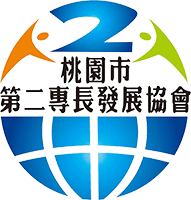 壹、本會章程摘要：                                          一、本會宗旨：本會為依法設立、非以營利為目的之社會團體，以促進「美容美學」、「藝術設計」、「人力	                  資源」、「生活應用」等產業之推廣應用，進而培養本國人民之第二專長為設立宗旨。                                                二、本會任務：(一)促進「美容美學」、「藝術設計」、「人力資源」、「生活應用」等產業相關領域研究與發展。                   (二)培養本國人民第二專長能力之發展，提升本國「美容美學」、「藝術設計」、「人力資源」、　	    「生活應用」等產業之人才素質與就業創業機會。                  (三)培育相關專業人才，領導講師團隊，協助相關專業職場人員技術證照驗證，進修培訓專  	     業領域及技能，強化競爭力不與社會脫節而淘汰。                   (四)推動國內外相關機構，學術團體工商業界合作交流，提供專業人才資訊的平台和就業的                       機會。                   (五)接受政府或勞工行政機關，委辦公共服務等相關活動和課程。                  (六)推展社會福利暨教育服務工作。             (七)其他與章程所定宗旨及任務相關事項。貳、本會會員之權利與義務    一、會員權利：(一)本會每年不定期舉辦之專業課程講習、專家演講及相關實務學習，會員參加可享報名費					優待。                  (二)本會研習活動聘任講師以具有相關領域專長之會員為優先聘任。                  (三)參加每年一次會員大會，享有發言權與表決權；享有理監事選舉權及被選舉權，理監事						選舉每四年一次。    二、會員義務：(一)遵守本會章程及執行會員大會與理事會決議。 				(二)常年會員每年依本會章程繳交會費。參、入會申請辦法：    一、入會資格：凡贊同本會宗旨，年滿二十歲，具有專業技能之各行業菁英，或對協會會務運作有興趣者。    二、檢附文件：入會申請書一份、二寸半身照片1張    三、入會費用：入會費$1,000元、常年會費$2,000元				                  (第一次申請時，須同時繳交入會費及第一年年費共$3,000元)　桃園市第二專長發展協會　　會員入會申請書 會址：桃園市桃園區莊二街22號    TEL：(03)3172655     MAIL: sps104513@gmail.com 協會網址:www.tyseda.org.tw       總幹事 莊閔溱    備註：申請人經由理事會審核通過，繳交入會費及常年會費後，方可成為正式會員。姓  名出生日期　年　　月　　日　年　　月　　日　年　　月　　日性　別　⃞男⃞女　⃞男⃞女戶  籍地  址身 分 證字 號  ⃞ 男    ⃞ 女學  歷專　 長公  司名  稱職   稱營  業項  目聯  絡地  址(O) (O) (O) (O) (O) (O) (O) 郵遞區號聯  絡地  址(H)(H)(H)(H)(H)(H)(H)郵遞區號電  話(O)                    (H)(O)                    (H)(O)                    (H)(O)                    (H)(O)                    (H)(O)                    (H)(O)                    (H)行動電話傳  真E-mail電子信箱【個人資料保護聲明】以上所填寫之個人資料，僅做為協會內部會員聯繫及資料管理之用，本會將確保填寫人之個人資料保密，如有不當使用於前述目的之外，且造成填寫人利益之損失，本協會將負起完全責任。本人充分了解以上聲明，並同意提供上列個人資料為協會內部會員聯繫及資料管理使用。 【個人資料保護聲明】以上所填寫之個人資料，僅做為協會內部會員聯繫及資料管理之用，本會將確保填寫人之個人資料保密，如有不當使用於前述目的之外，且造成填寫人利益之損失，本協會將負起完全責任。本人充分了解以上聲明，並同意提供上列個人資料為協會內部會員聯繫及資料管理使用。 【個人資料保護聲明】以上所填寫之個人資料，僅做為協會內部會員聯繫及資料管理之用，本會將確保填寫人之個人資料保密，如有不當使用於前述目的之外，且造成填寫人利益之損失，本協會將負起完全責任。本人充分了解以上聲明，並同意提供上列個人資料為協會內部會員聯繫及資料管理使用。 【個人資料保護聲明】以上所填寫之個人資料，僅做為協會內部會員聯繫及資料管理之用，本會將確保填寫人之個人資料保密，如有不當使用於前述目的之外，且造成填寫人利益之損失，本協會將負起完全責任。本人充分了解以上聲明，並同意提供上列個人資料為協會內部會員聯繫及資料管理使用。 【個人資料保護聲明】以上所填寫之個人資料，僅做為協會內部會員聯繫及資料管理之用，本會將確保填寫人之個人資料保密，如有不當使用於前述目的之外，且造成填寫人利益之損失，本協會將負起完全責任。本人充分了解以上聲明，並同意提供上列個人資料為協會內部會員聯繫及資料管理使用。 【個人資料保護聲明】以上所填寫之個人資料，僅做為協會內部會員聯繫及資料管理之用，本會將確保填寫人之個人資料保密，如有不當使用於前述目的之外，且造成填寫人利益之損失，本協會將負起完全責任。本人充分了解以上聲明，並同意提供上列個人資料為協會內部會員聯繫及資料管理使用。 【個人資料保護聲明】以上所填寫之個人資料，僅做為協會內部會員聯繫及資料管理之用，本會將確保填寫人之個人資料保密，如有不當使用於前述目的之外，且造成填寫人利益之損失，本協會將負起完全責任。本人充分了解以上聲明，並同意提供上列個人資料為協會內部會員聯繫及資料管理使用。 【個人資料保護聲明】以上所填寫之個人資料，僅做為協會內部會員聯繫及資料管理之用，本會將確保填寫人之個人資料保密，如有不當使用於前述目的之外，且造成填寫人利益之損失，本協會將負起完全責任。本人充分了解以上聲明，並同意提供上列個人資料為協會內部會員聯繫及資料管理使用。 【個人資料保護聲明】以上所填寫之個人資料，僅做為協會內部會員聯繫及資料管理之用，本會將確保填寫人之個人資料保密，如有不當使用於前述目的之外，且造成填寫人利益之損失，本協會將負起完全責任。本人充分了解以上聲明，並同意提供上列個人資料為協會內部會員聯繫及資料管理使用。 【個人資料保護聲明】以上所填寫之個人資料，僅做為協會內部會員聯繫及資料管理之用，本會將確保填寫人之個人資料保密，如有不當使用於前述目的之外，且造成填寫人利益之損失，本協會將負起完全責任。本人充分了解以上聲明，並同意提供上列個人資料為協會內部會員聯繫及資料管理使用。 申請人簽  名申 請日 期  年   月   日  年   月   日  年   月   日介 紹 人見  習活  動記  錄1.1.1.1.1.1.1.審查結果見  習活  動記  錄2.2.2.2.2.2.2.入會日期    年   月   日